Qualifications	& Education	Conference interpreter (Certificate CCIC, Cambridge, August 2011)Clinical Research Associate (Certificate IMRO TES, Berghem, 2002)Psychiatric, Medical & Police Interpreter (Certificate TVCN, 2003)Medical & Pharmaceutical translator (Certificate MediLingua, Utrecht, 2005)Marketing & Sales (Certificate Mansal, 1998)Degree in Biotechnology, ing. (Diploma Chemical and Pharmaceutical Academy  (former LCPhI), St. Petersburg (Leningrad),1987)   Translator Youth literature (Utrecht, ITV, March 2018Consecutive interpreting, AIIC, 2016,2017,2018 annual course (Paris-York-Brussel)Ukrainian language and interpreting Eng<>Ukr (Lviv, 2014)National Guide-Interpreter (Diploma SEC, Amsterdam, 2008)Legal Translator and Court Interpreter (Diploma SIGV, Amsterdam, 2001)Rbtv no. 1545 (Wbtv), registered in the Court of Rotterdam Guide-interpreter, English (Certificate “Sputnik” Tourism Co., St. Petersburg, 1985)		 	Technical and Military Translator / English – Ukrainian (Certificate, Odessa, 1981)Employment history	2001- hitherto 	self-employed, free-lance, interpreter/translator/guide, specialty: GxP Audits, Pharma, Clinical Trials, Investigator’s and Sales Meetings, Conferences, Seminars 2003- 2005		Shell / Sakhalin Energy, Project Sakhalin II, RijswijkPart-time stuff translator - interpreter (Eng/Russ/Dutch) 2002-2003		Internship various CRO’s (CRA, Account Manager) 1992 – 1999	Beyleveld Houtimport BV, Rotterdam / Beyleveld Timber Ltd., Bicester UK Purchase, Sales and Logistics Manager (purchase/sales/inspection of timber and sheet materials, all kinds of freight and logistics, marketing and running of the sales office in Bicester, UK)	Pharmacy, Odessa, Ukraine / Chemical AnalystPharmaceutical Plant, Odessa, Ukraine / Chemical Engineer 1986-1988		Institute of Microbiology & Biotechnology, St-Petersburg, Russia	Research Assistant, Lab. Assistant, Trainee Recent GMP/GCP-related assignments:  GMP Patheon, Nl, hybride mode		June 2021GMP R&B, Nottingham, UK		March 2021GMP Teva, hybride mode		July 2020 Desktop GMP Audit Baddi, India		March 2020Pfizer investigators meeting, Madrid	February 2020Blood/Plasma Conference, Sanguine	January 2020	R&B Pharma, Bangplee (Thailand)/Hull (UK)	Aug/Nov 2019MSD Oss, Keytruda Seminar		July 2019, 2020Astellas, Meppel			January 2019, July 2021R&B, Baddi, India			January 2019R&B, Hull, UK				December 2018SCHERING-PLOUGH (MSD), Heist	different audits through 2016-2021Beyer, Basel, Swiss			October 2018TEVA, Haarlem				September 2018, December 2019Implants, Amsterdam 			June, 2018Janssen, Geel				May 2018Famar, Bladel, NL			March 2018Pfizer, congress				February 2018Abbot Nl (Zwolle/Olst/Weesp)		December 2017	Gilead, Cork, Ireland			August 2017J&J vaccines, Leiden, Nl		July 2017DoTerra aromatics, USA		April 2017Eurochem, Anwerpen			February 2017Aspen, Oss				November 2017Janssen, Cork, Ireland (GMP)		August, 2017Johnson&Johnson, press-conference, Leiden		April 2017Farma, Sint-Petersburg			August 2016 TEVA, Israel, Investigator’s Meeting	October, 2016Alterna care, Maasricht, workshops	2015-2016Ministry of Health, Health Council meeting (NITAGs)			Conference One Health IOH 					BioClinic, study visit gynaecologistsPLR8 Pharma Marketing, AmsterdamESC Cardiology Congress 2013 (related events) Regional Congress of ISBT (Blood Transfusion)EU Study visit: Health Safety issues, Moldavian Parliament CommissionThe International Liver Congress 2013, AmsterdamDental Anaesthesia, meeting, MaastrichtEHA, Conference UEGI week (Gastroenterology), AmsterdamWoCoVa 2012 (Vascular Access Conference), AmsterdamUSAID Health Policy Eastern Europe, Advisory Group, BrusselsDanone Research & Clinical Trials/Immunity, Amsterdam/Wageningen/Corpus (Leiden)Study visits IFC Agricultural projects on food safety issues, Utrecht-Brussels-den Haag3M seminar, Neuss, GermanyStudy visit 3M, EMEA-Steri-Vac, DüsseldorfEuropean Congress of Endocrinology, RotterdamMSD Sales Congress, Marrakech, Morocco  Different Seminars Solvey Pharma, Weesp Curriculum VitaePersonal data		Valeria VinarskajaPlace of birth:                 Odessa, The USSRLocation:		The Hague/Rotterdam, The NetherlandsPhone:			+31(0)10-4348588, +31(0)6-22902380  E-mail:			valeriav@xs4all.nlLanguages:                   Russian (A), Ukrainian (A), Dutch (B),                                        English (B)Sworn translator/interpreter registered under no. 1545 (Rbtv)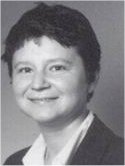 